Regelschule „An der Nesse“ Molschleben - Unterricht im praktischen Bereich wieder möglichAm Dienstag, den 12.03.2024, fand an der Regelschule „An der Nesse“ Molschleben die feierliche Einweihung des neuen Werkcontainers statt. Unter der Leitung von Schulleiterin Frau Hüls wurde das innovative Lernumfeld offiziell eröffnet. Anwesend waren auch Frau Hoffmann, die Fachlehrerin für AWT sowie die engagierten Schülervertreter L. Wüstehoff und Maya Tetzel.

Die Schüler der 6. Klasse versammelten sich gespannt auf dem Schulhof, um einen ersten Blick auf und in den neuen Werkcontainer zu werfen. Mit Platz für bis zu 16 Schüler*innen bietet der Container eine ideale Umgebung für praktisches Arbeiten und kreatives Schaffen. Die Einweihung markiert einen wichtigen Schritt in Richtung praxisorientierter Bildung an unserer Schule.

Die Schüler*innen und Lehrkräfte freuen sich bereits darauf, die vielfältigen Möglichkeiten des Werkcontainers zu nutzen und gemeinsam spannende Projekte umzusetzen. Katrin Hoffmann, Fachlehrer für AWT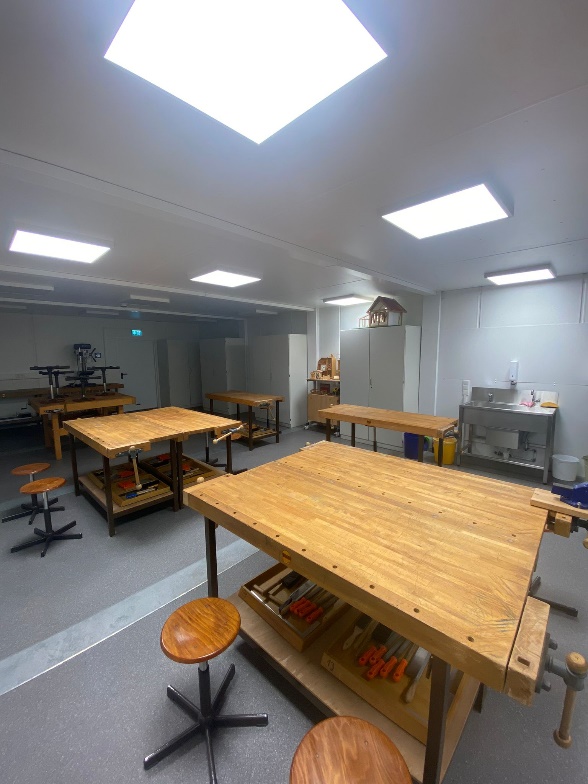 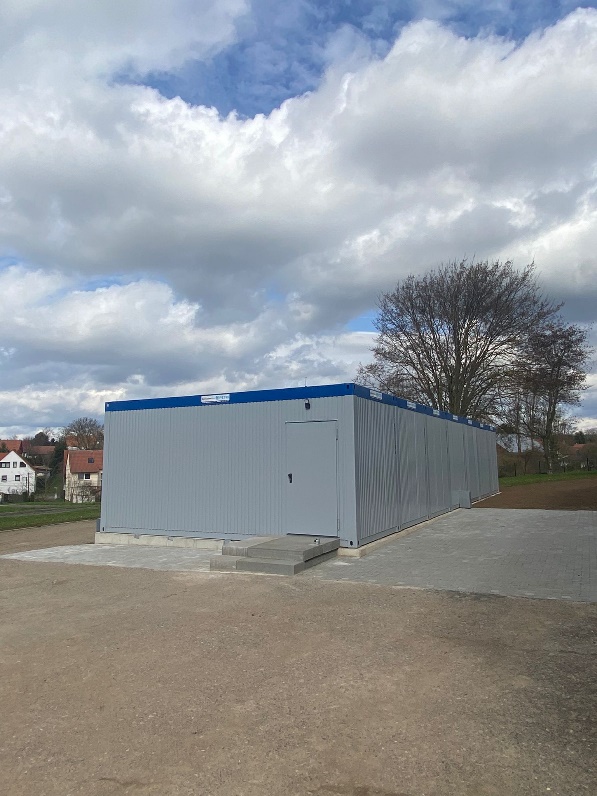 